Priser hos manuellterapeutenGjeldende fra1. juli 2022 
Egenandeler som inngår i frikortgrunnlagetUndersøkelse	kr 185Behandling, manuellterapi Inntil 20 minutter	kr 177Tillegg for behandling ut over 20 minutter, 
per påbegynte 10 minutter	kr   64 Videokonsultasjon, undersøkelse	kr 185Videokonsultasjon, inntil 20 minutter	kr 177Videokonsultasjon ut over 20 minutter,
 per påbegynte 10 minutter	kr 64 
Behandling i grupper Inntil 30 minutter	kr   59Inntil 60 minutter	kr 102Inntil 90 minutter	kr 147Annet som ikke inngår i frikortgrunnlagetEkspedisjonsgebyr ved sending av henvisning, rekvisisjon ol.per brev, faks, telefon, e-post etter ønske fra pasienten 	kr   59Pasientbetaling for andre tjenester kan tilkomme. 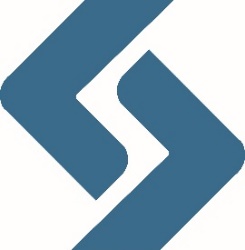 